SIA “RTU Inženierzinātņu vidusskola”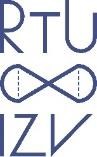 Reģ. Nr. 40103765251RTU inženierzinātņu vidusskolas Reģ. Nr. 3913803014Kronvalda bulvāris 1, Rīga, LV-1010, Tālrunis 67089787, e-pasts skola@rtu.lvSkolēnu komandu konkursa “Ķīmija un farmācija – no vēstures līdz modernitātei” NOLIKUMSKonkursa mērķiPopularizēt ķīmijas un farmācijas nozari skolās 8. – 9. klašu skolēniem.Izcelt RTU Inženierzinātņu vidusskolas (RTU IZV), Farmācijas muzeja, RTU Materiālzinātnes un lietišķās ķīmijas fakultātes un Latvijas Ķīmijas un farmācijas uzņēmēju asociācijas sadarbības nozīmi izglītojošu pasākumu organizēšanā, kā dabaszinātņu un inženierzinātņu vēstures izzināšanas procesu.Veicināt skolēnu komandas darba prasmju pilnveidi.Sniegt iespēju skolu 8. – 9. klašu skolēniem apliecināt savas spējas, talantu un radošumu tradicionālu un netradicionālu uzdevumu risināšanā par farmācijas, ķīmijas, inženierzinātņu tēmām un zāļu ražošanu.Vispārēja informācijaPar konkursa norisi ir atbildīga darba komisija, kuras sastāvu nosaka konkursa organizētāji.Informācija par konkursa norisi, pieteikšanos un rezultātiem tiks izvietota RTU Inženierzinātņu vidusskolas mājaslapā (www.izv.lv), Farmācijas muzeja mājaslapā (www.farmacijasmuzejs.lv), RTU Materiālzinātnes un lietišķās ķīmijas fakultātes mājaslapā (https://www.rtu.lv/lv/mlkf) un citu sponsoru un atbalstītāju komunikācijas kanālos.Konkurss norisinās ar RTU Inženierzinātņu vidusskolas, Farmācijas muzeja, Latvijas Ķīmijas un farmācijas uzņēmēju asociācijas un citu sponsoru atbalstu.Konkursā piedalās skolēnu komandas, ko veido ne vairāk kā pieci 8. – 9. klašu skolēni (ieteicams 3 līdz 5 skolēni grupā). Vienas komandas dalībnieki var būt skolēni no dažādām skolām un/vai klasēm klašu grupas ietvaros. No vienas skolas var piedalīties vairāk nekā viena komanda, kuru piesaka bioloģijas vai ķīmijas skolotājs līdz 25. septembra plkst. 23:59, caur skolas mājas lapā ievietoto saiti.Konkursa norise Pietiekšanās kārtība konkursam un pirmās kārtas prezentācijas tēma tiek izziņota 4.septembrī. Informācija par otrās kārtas norises gaitu tiek izvietota internetā ne vēlāk kā līdz 1.oktobrim. Konkursa pirmā kārta norisinās kā iesūtīto prezentāciju izvērtēšana, atbilstoši kritērijiem, kuri norādīti nolikuma 1. pielikumā. Konkursa pirmajā kārtā komanda izveido Powerpoint prezentācīju un par to ierunātu tekstu par tēmu, kura tiks izziņota līdz 4. septembrim (tēmas no Farmācijas muzeja). Prezentācijas failu (ppt. formātā) jāiesūta konkursam līdz 25. septembra plkst. 23:59 uz e-pastu: jolanta.rimsa_1@rtu.lv  (jolanta.rimsa_1@rtu.lv)Konkursa pirmās kārtas rezultātus un uz otro kārtu uzaicinātās komandas organizētāji publisko internetā ne vēlāk kā līdz 1.oktobrim. Ne vairāk kā desmit komandas, kuras ir ieguvušās lielāko punktu skaitu, tiek uzaicinātas uz konkursa otro kārtu. Konkursa otrā kārta norisinās 2023. gada 14. oktobrī no plkst. 10:00 līdz 16:00 RTU Inženierzinātņu vidusskolas telpās Rīgā, Kronvalda bulvārī 1 un Farmācijas muzeja iekšpagalmā Rīgā, Vāgnera ielā 13. Otrā kārta sastāv: 1. no prezentācijas, kurā katrai komandai tiek dotas 8–10 min., lai prezentētu pirmajā kārtā iesūtītos darbus, uzsverot svarīgāko, 2. no konkursa, kurā jāatbild uz jautājumiem par tēmām, kuras norādītas 1.4.punktā, 3. no orientēšanās spēles. Organizētāji nodrošina komandām tehnisko aprīkojumu prezentācijas vajadzībām un pārrauga konkursa norises gaitu. VērtēšanaKatru uzdevumu darba komisija vērtē ar noteiktu punktu skaitu no maksimālā iespējamā. Komandas kopējo punktu skaitu iegūst, summējot iegūtos punktus par katru uzdevumu. Komandu rezultātu secību iegūst, summējot prezentācijā, konkursā un orientēšanās spēlē iegūto punktu skaitu. Konkursā piešķir vienu I vietas balvu, vienu II vietas balvu, vienu III vietas balvu un vienu atzinības balvu. Gadījumā, ja vairākas komandas iegūst vienādu kopējo punktu skaitu, darba komisija var piešķirt citu    balvu sadalījumu. Tāpat organizētāji vadoties pēc  pieejamo resursu apjoma piešķir papildu piemiņas balvas vai speciālbalvas visiem konkursa dalībniekiem.Konkursa otrās kārtas rezultātu paziņošana un godalgoto komandu apbalvošana notiek konkursa otrās kārtas norises dienā Farmācijas muzeja iekšpagalmā vai telpās, atkarībā no laika apstākļiem.Konkursa otrās kārtas uzvarētājus un prezentācijās iesniegtās tēmas ar tām pavadošo saturu, organizētāji publisko internetā ne vēlāk kā nedēļu pēc otrās kārtas norises.Noslēdzošā informācija Pielikumi:pirmās kārtas elektroniskajam konkursam ietverto tēmu saraksts;konkursa vērtēšanas kritēriji.Organizētāji var, iepriekš par to laicīgi paziņojot, mainīt konkursa norises gaitu gadījumā, ja rodas kādi šķēršļi nolikumā paredzētajai konkursa norisei (piemēram, infekcijas slimības izplatība).Neskaidrību gadījumā lūdzam sazināties ar konkursa organizētājiem: e-pasts laura.fjodorova@rtu.lv, solvita.brutane@mvm.gov.lv